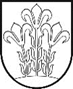 ALYTAUS RAJONO SAVIVALDYBĖS TARYBASPRENDIMASDĖL 2019 METŲ ŽEMĖS MOKESČIO TARIFŲ NUSTATYMO 2018 m. gegužės 10 d. Nr. K-103AlytusVadovaudamasi Lietuvos Respublikos vietos savivaldos įstatymo 16 straipsnio 2 dalies 37 punktu, Lietuvos Respublikos žemės mokesčio įstatymo 6 straipsniu bei valstybės įmonės Registrų centro direktoriaus 2013 m. vasario 25 d. įsakymu Nr. v-56 „Dėl klasifikatorių patvirtinimo“ Alytaus rajono savivaldybės taryba  n u s p r e n d ž i a:  Nustatyti 2019 metų žemės mokesčio tarifus (pagal pagrindinę žemės naudojimo paskirtį ir žemės sklypų naudojimo būdus) Alytaus rajono savivaldybės teritorijoje pagal priedą.Savivaldybės meras								Algirdas VrubliauskasAlytaus rajono savivaldybės tarybos2018 m. gegužės 10 d.sprendimo Nr.K-103priedas2019 METŲ ŽEMĖS MOKESČIO TARIFAI ALYTAUS RAJONO SAVIVALDYBĖS TERITORIJOJEEil. Nr.Paskirtieskodas Naudojimo būdo kodasPaskirties / naudojimo būdo pavadinimasŽemės mokesčio tarifas (procentais)1.610Žemės ūkio paskirties sklypai1,61.1.300, 328Mėgėjų sodo žemės sklypai 21.2.301Specializuotų sodininkystės, gėlininkystės, šiltnamių, medelynų ir kitų specializuotų ūkių žemės sklypai1,61.3.302Rekreacinio naudojimo žemės sklypai1,61.4.303Kiti žemės ūkio paskirties sklypai1,61.5.329Sodininkų bendrijų bendrojo naudojimo žemės sklypai21.6.be kodo žemės ūkio paskirties sklypai1,62.995Kitos paskirties žemės sklypai2.1.314, 327, 330Vienbučių ir dvibučių gyvenamųjų pastatų teritorijos0,62.2.331Daugiabučių gyvenamųjų pastatų ir bendrabučių teritorijos0,62.3.315Visuomeninės paskirties teritorijos0,62.4.316Pramonės ir sandėliavimo objektų teritorijos1,52.5.317Komercinės paskirties objektų teritorijos12.6.318, 333Susisiekimo ir inžinerinių tinklų koridorių  teritorijos1,52.7.319Rekreacinės teritorijos12.8.320Bendrojo naudojimo teritorijos12.9.321Naudingųjų iškasenų teritorijos12.10.322Teritorijos krašto apsaugos tikslams12.11.323Atliekų saugojimo, rūšiavimo ir utilizavimo (sąvartynai) teritorijos12.12.324Atskirųjų želdynų teritorijos12.13.325Teritorijos valstybės sienos apsaugos tikslams12.14.332Susisiekimo ir inžinerinių komunikacijų aptarnavimo objektų teritorijos1,53.Nenaudojamai ir apleistai žemeiNenaudojamai ir apleistai žemeiNenaudojamai ir apleistai žemei44.Visiems kitiems šios lentelės 1-2 punktuose nenurodytiems žemės sklypamsVisiems kitiems šios lentelės 1-2 punktuose nenurodytiems žemės sklypamsVisiems kitiems šios lentelės 1-2 punktuose nenurodytiems žemės sklypams1